NEBRASKA DEPARTMENT OF MOTOR VEHICLESSCHOOL PERMIT/PROVISIONAL OPERATOR’S PERMITSUGGESTED DRIVING SKILLS CHECKLISTParents:	Check off skills you feel your teen has performed several times successfully and confidently. When all items are checked off, your teen may be ready to get a School Permit/Provisional Operator’s Permit.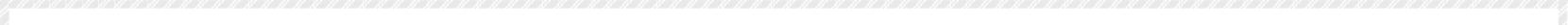 This checklist/driving log is produced as a courtesy only and is not required to be presented to Examining Staff.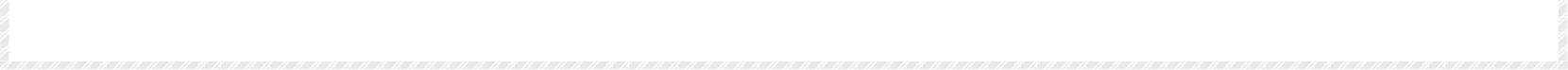 Pre-driving checks and adjustmentsMaking accurate turns (left and right)Backing upParking (perpendicular, angle and parallel)Driving through intersectionsRecognizing danger signs/conditionsDriving at nightDriving under adverse conditions (weather, congested traffic, road construction, etc.)Starting, moving and stopping smoothlyYielding the right-of-wayRailroad crossingChanging lanes (checking blind spot)Following safely behind other vehiclesCommunicating with other driversTraffic signalsAdjusting speed, position and passing on highwaysDRIVING LOGDMV 06-91A/TSIPAPAGE 1 OF 2	1/06DRIVING LOGTOTAL HOURS:(*Total time spent practicing must equal a minimum of 50 hours.)PAGE 2 OF 2DMV 06-91A/TSIEPB01/06Location of PracticeDate(e.g. highway, residential area)   Day or NightWeather ConditionsTime Spent*Initials of AdultLocation of PracticeDate(e.g. highway, residential area)   Day or NightWeather ConditionsTime Spent*  Initials of Adult